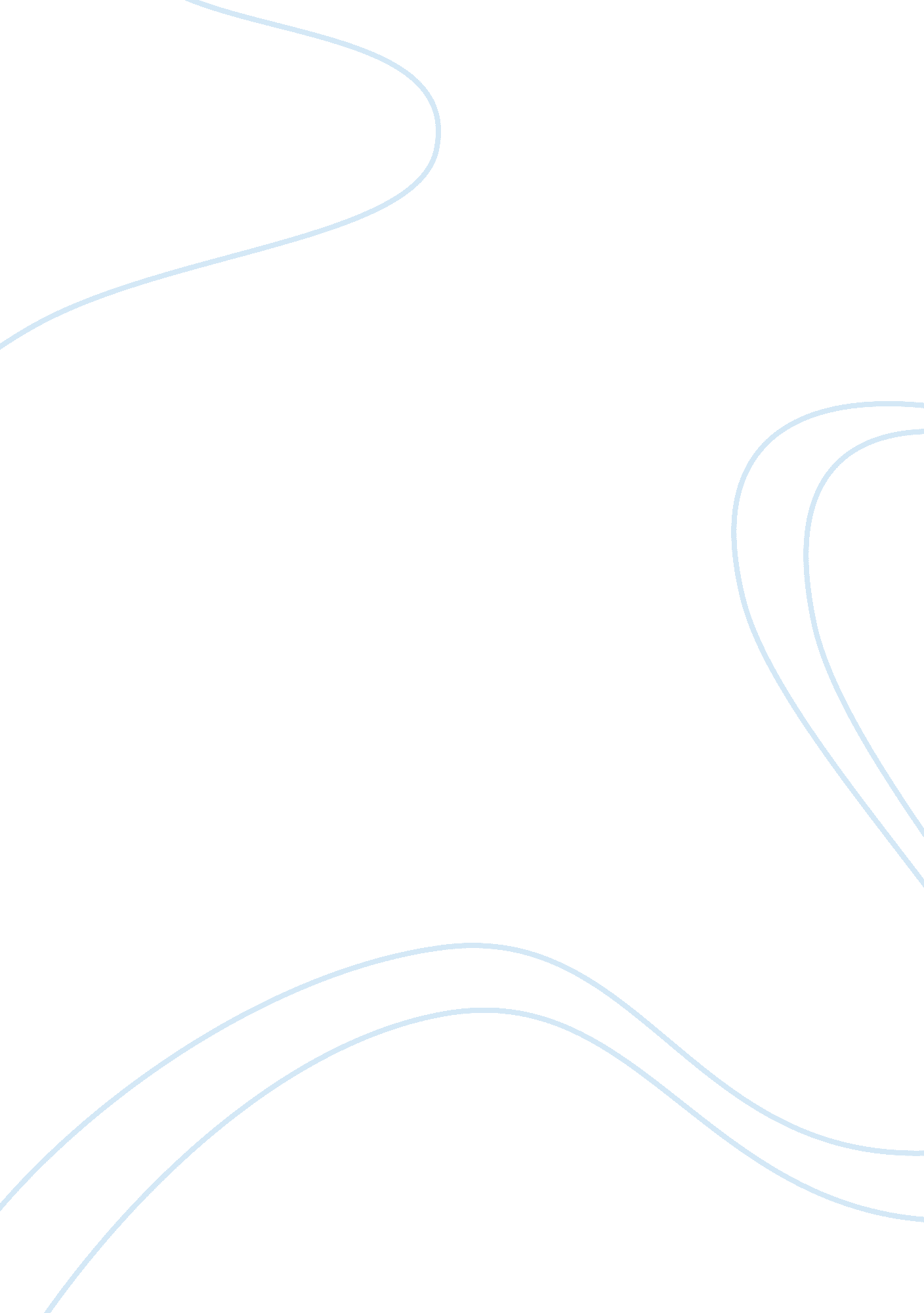 Teacher and student communicationBusiness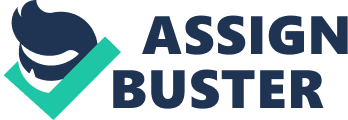 (I). Definition and better understanding of teacher student communication. (II). Examples and practical dispensation of teacher and student communication.(III). Benefits and outcome of either poor or effective communication.(IV). Conclusion. Ladies and gentlemen, I am here to reiterate what many people have imperceptibly assumed to be easy yet it is the genesis of all the problems in a learning environment. Teacher student communication entails the events and manner through which teachers clearly posit some form of understanding into their students. This atmosphere will in turn yield a comfortable learning environment. Students being in tandem with the teacher yields synergistic results since there will be smooth and seamless learning in such an environment. This can be demonstrated by examples and practical dispensation which include: Teachers showing some sense of appreciation for students are bound to create trust in the students and a conducive environment for the coexistence of the two (Smith 153). Meager communication is always a product of conflicting perspective between the two factions and teachers are in the best position to control the situation. Therefore, teachers should form a habit of asking questions during and after lessons to instill an effective learning environment. This will unequivocally create good rapport and reduce tension creating a fertile learning ground which is the essence of education. They should also review their personalities and methods of communicating to fit flexibly to the needs of different students. Research has shown that teachers taking charge of activities in the classroom and motivating the students to be self reliant in their thinking and actively participating in class discussions is a great tool in affective communication (Delisio, 1). Diversification of teaching methods away from the monotonous lecturing will entice the students into accepting and loving challenges. Into their strategies, computers and other learning material come in handy. Computers for instance are a great motivational tool and teachers should incorporate them in their lessons. Students must also manifest a tremendous desire to learn but it is the teacher’s duty cultivate it from his side. Individual attention given to students based on their various strengths and weaknesses is an effective medium of communication. Mutual respect existing between the student and the teachers in the class and the whole school at large is vital in making sure communication is smooth. . Self disclosure and being non-judgmental as a teacher would be instrumental in bridging the gap between the student and the teacher Benefits and shortcomings of effective or poor communication in the learning environment include: i) Students who feel appreciated, seen and identified as valuable in the eyes of their teachers and fellow students are likely to create a reciprocate environment full of energy that is essential for improvement in class performance (Jeerdsma, 58)ii) Teachers knowing students on an individual level and looking at them as worthy beings are bound to flourish in communicating effectively to their students but obstacles such as large numbers of students are bound to harden their tasks regarding individual attention and subsequent results. In conclusion, the nexus of learning is to have proper communication whether during the learning process or in normal. Communication is beyond a shadow of doubt an integral part of life and it therefore goes beyond the classroom. It is upon both teachers and students to take the initiative hone their communication skills at an individual level. The repercussions of poor communication are grave and may reverberate through out the learning process greatly impairing and infringing into education Therefore, to clear set of communication skills is the most essential part in fuelling a perfect learning environment between the student and the teacher. Thank you for you attention and time, it has been an honor to be given an audience by you all. 